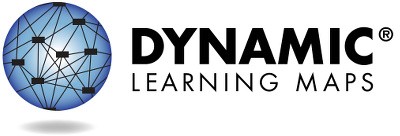 مجموعی نتائججماعت 11 کی ریاضی طلباء کو 6 بنیادی عناصر سے متعلق 30 مہارتوں میں اپنی کامیابیاں دکھانے کا موقع دیتی ہے۔ [طالب علم کا نام] نے بہار 2023 کے دوران ان 30 مہارتوں میں سے __ میں عبور حاصل کیا ہے۔ مجموعی طور پر، ریاضی میں [طالب علم کا نام] کی مہارت کارکردگی کی چار اقسام میں سے ____ میں آتی ہے: _________. [طالب علم کا نام] نے جن مخصوص مہارتوں میں عبور حاصل کیا ہے اور نہیں کیا ہے [طالب علم کا نام] کے لرننگ پروفائل میں موجود ہیں۔اُبھرتا ہوا	ہدف کے قریب	ہدف پر	اعلیٰ درجے پرمخصوص میدانعمودی لکیروں والے گراف مخصوص میدان میں حاصل ہونے والی مہارت کے فیصد کا خلاصہ ظاہر کرتے ہیں۔ معیار کے مطابق مختلف سطحوں پر مواد کی دستیابی کی وجہ سے تمام طلباء سبھی مہارتوں کا امتحان نہیں لیتے ہیں۔M.C1.3: سادہ ریاضی کے آپریشنز کا استعمال کرتے ہوئے درست اور مؤثر طریقے سے حساب لگائیں   ___%10 مہارتوں میں سے __ پر عبور حاصل کیاM.C2.1: دو اور تین جہتی اشکال کی جیومیٹری کی خصوصیات کو سمجھیں اور استعمال کریں__%5 مہارتوں میں سے __ پر عبور حاصل کیاصفحہ 1 از 2وسائل سمیت مزید معلومات کے لئے، براہ کرم https://dynamiclearningmaps.org/states ملاحظہ کریں۔c یونیورسٹی آف کنساس۔ جملہ حقوق محفوظ ہیں۔ صرف تعلیمی مقاصد کے لئے۔ اجازت کے بغیر تجارتی یا دیگر مقاصد کے لئے استعمال نہیں کیا جا سکتا۔ “Dynamic Learning Maps” یونیورسٹی آف کنساس کا ٹریڈ مارک ہے۔کارکردگی کی پروفائل، جاری ہےM.C3.2: ڈیٹا ڈسپلے کی نمائندگی اور تشریح کریں___%5 مہارتوں میں سے __ پر عبور حاصل کیاM.C4.2: پیٹرنز [نمونوں] اور فنکشنل سوچ کو سمجھیں___%10 مہارتوں میں سے __ پر عبور حاصل کیا    +اس مخصوص میدان میں عناصر کی جانچ نہیں کی گئی۔مخصوص میدانوں پر مشتمل ہر ایک بنیادی عنصر پر [طالب علم کا نام] کی کارکردگی کے بارے میں مزید معلومات لرننگ پروفائل میں موجود ہیں۔وسائل سمیت مزید معلومات کے لئے، براہ کرم https://dynamiclearningmaps.org/states ملاحظہ کریں۔	صفحہ 2 از 2[طالب علم کا نام] کی 11ویں جماعت کے ریاضی کے بنیادی عناصر میں کارکردگی کا خلاصہ ذیل میں دیا گیا ہے۔ یہ معلومات ان تمام DLM ٹیسٹوں پر مبنی ہیں جو [طالب علم کا نام] نے بہار 2023 کے دوران لئے تھے۔ [طالب علم کا نام] کا جائزہ 11ویں جماعت میں متوقع 6 بنیادی عناصر میں سے __ اور 4 مخصوص میدانوں میں سے __ پر لیا گیا۔تشخیص کے دوران کسی سطح پر مہارت کا مظاہرہ کرنے کا مطلب ہے کہ بنیادی عنصر میں تمام سابقہ سطحوں پر مہارت حاصل ہے۔ یہ جدول ظاہر کرتا ہے کہ آپ کے بچے نے تشخیص میں کن مہارتوں کا مظاہرہ کیا ہے اور ان مہارتوں کا موازنہ گریڈ لیول کی توقعات سے کیسے ہوتا ہے۔اس سال جن درجوں پر عبور حاصل کیااس بنیادی عنصر پر مہارت کا کوئی ثبوت نہیں ہےبنیادی عنصر کا ٹیسٹ نہیں لیا گیاصفحہ 1 از 2اس رپورٹ کا مقصد یہ ہے کہ تدریسی منصوبہ بندی کے عمل میں ثبوت کے ایک ذریعہ کے طور پر کام آئے۔ نتائج صرف سال کے موسم بہار کے جائزے کے آخر میں چیزوں کے جوابات پر مبنی ہیں۔ چونکہ آپ کا بچہ ترتیبات میں علم اور مہارت کا مختلف انداز میں مظاہرہ کر سکتا ہے، اس لئے یہاں دکھائے گئے تخمینی مہارت کے نتائج شاید اس بات کی پوری طرح نمائندگی نہ کریں کہ آپ کا بچہ کیا جانتا ہے اور کیا کر سکتا ہے۔وسائل سمیت مزید معلومات کے لئے، براہ کرم https://dynamiclearningmaps.org/states ملاحظہ کریں۔ c یونیورسٹی آف کنساس۔ جملہ حقوق محفوظ ہیں۔ صرف تعلیمی مقاصد کے لئے۔ اجازت کے بغیر تجارتی یا دیگر مقاصد کے لئے استعمال نہیں کیا جا سکتا۔ “Dynamic Learning Maps” یونیورسٹی آف کنساس کا ٹریڈ مارک ہے۔اس سال جن درجوں پر عبور حاصل کیااس بنیادی عنصر پر مہارت کا کوئی ثبوت نہیں ہےبنیادی عنصر کا ٹیسٹ نہیں لیا گیاصفحہ 2 از 2وسائل سمیت مزید معلومات کے لئے، براہ کرم https://dynamiclearningmaps.org/states ملاحظہ کریں۔مہارت کے درجے کا اندازہمہارت کے درجے کا اندازہمہارت کے درجے کا اندازہمہارت کے درجے کا اندازہمہارت کے درجے کا اندازہمہارت کے درجے کا اندازہمہارت کے درجے کا اندازہمخصوص میدانبنیادی عنصر1234 (ہدف)5M.C1.3M.EE.HS.N.RN.1کمبائن؛ کمبائن سیٹس؛ جمع کے تصور کو ظاہر کریںبار بار جمع کرنے کے مسائل کا اظہار، حل اور وضاحت کریںضرب کے مسائل کی وضاحت اور حل کریںعدد صحیح کے قوت نما [ایکسپوننٹ] کے ساتھ علامات کو حل کریںپرفیکٹ اسکوائرز اور کیوبز کی وضاحت کریںM.C1.3M.EE.HS.S.IC.1-2اشیاء کو جوڑوں میں ترتیب دیں؛ اشیاء کا موازنہ کریںکسی واقعہ کے ممکنہ نتیجے کو پہچانیںکسی واقعہ کے تمام ممکنہ نتائج کو پہچانیں (نمونے کی جگہ)ایک سادہ ایونٹ کا امکان تلاش کریں جہاں نتائج یکساں ہو سکتے ہیںایک سادہ ایونٹ کا امکان تلاش کریں جہاں نتائج یکساں نہیں ہو سکتےM.C2.1M.EE.HS.G.CO.6-8ایک جیسی اشیاء اور مختلف اشیاء کو پہچانیںیکساں اور ملتی جلتی 2-D اور 3-D شکلیں ملائیںیکساں اور ملتی جلتی اشکال کی شناخت کریںیکساں اور ملتی جلتی اشکال کی وضاحت کریںیکساں/ ملتی جلتی اشکال اور تبدیلیوں کے درمیان تعلق کی وضاحت کریںمہارت کے درجے کا اندازہمہارت کے درجے کا اندازہمہارت کے درجے کا اندازہمہارت کے درجے کا اندازہمہارت کے درجے کا اندازہمہارت کے درجے کا اندازہمہارت کے درجے کا اندازہمخصوص میدانبنیادی عنصر1234 (ہدف)5M.C3.2M.EE.HS.S.ID.3اشیاء کو ترتیب دیں؛ اشیاء کی درجہ بندی کریںبار/تصویری گراف، لائن پلاٹس، اور پائی چارٹس کے بارے میں جانیںمتغیرات [ویری ایبلٹی]، آؤٹ لائنرز، ڈیٹا میں چوٹیوں اور ہم آہنگی کی تقسیم کی شناخت کریںڈیٹا کی تقسیم کا تجزیہ کریں اور نتائج اخذ کریںدو ڈیٹا سیٹس کا موازنہ کر کے نتائج اخذ کریںM.C4.2M.EE.HS.F.BF.2فطرت یا زندگی میں پائے جانے والے پیٹرنز کو پہچانیںپیٹرنز اور ترتیب کو پہچانیںریاضی کی ترتیب کو پہچانیں؛ تکراری اصول کو پہچانیںترتیب کے اصول کا استعمال کرتے ہوئے ریاضی کی ترتیب کو بڑھائیںریاضی کی ترتیب میں کسی بھی اصطلاح کا تعین کریںM.C4.2M.EE.HS.F.IF.4-6اشیاء کو جوڑوں میں ترتیب دیں؛ اشیاء کی ترتیب کریںX- اور y-  کوآرڈینیٹس کی وضاحت کریں؛ کوآرڈینیٹ جوڑوں کی وضاحت کریںہم آہنگی اور تبدیلی کی شرح کو جانیںلینیئر فنکشن گراف کا تجزیہ اور موازنہ کریںلینیئر فنکشنز کے گرافس کا استعمال کرتے ہوئے حقیقی دنیا کے مسائل حل کریں